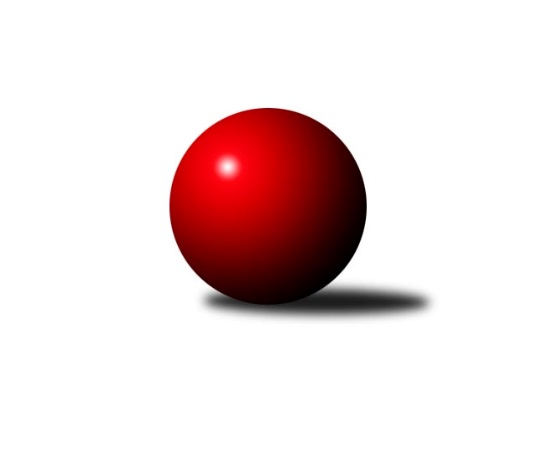 Č.17Ročník 2014/2015	21.2.2015Nejlepšího výkonu v tomto kole: 3462 dosáhlo družstvo: TJ Rostex Vyškov ˝A˝2. KLM B 2014/2015Výsledky 17. kolaSouhrnný přehled výsledků:TJ Sokol Vracov	- TJ Horní Benešov ˝A˝	2:6	3111:3288	6.5:17.5	21.2.TJ Opava˝A˝	- KK Zábřeh	2:6	3204:3299	10.5:13.5	21.2.KK Blansko 	- Sokol Přemyslovice˝A˝	7:1	3422:3169	18.0:6.0	21.2.KK Slovan Rosice	- TJ Sokol Husovice	7:1	3395:3321	11.5:12.5	21.2.TJ Třebíč	- TJ Rostex Vyškov ˝A˝	2:6	3377:3462	9.0:15.0	21.2.KK PSJ Jihlava	- TJ Spartak Přerov	4:4	3374:3385	12.0:12.0	21.2.Tabulka družstev:	1.	KK PSJ Jihlava	17	14	1	2	106.0 : 30.0 	259.5 : 148.5 	 3409	29	2.	TJ Rostex Vyškov ˝A˝	17	10	2	5	80.0 : 56.0 	236.5 : 171.5 	 3333	22	3.	KK Slovan Rosice	17	10	1	6	82.5 : 53.5 	215.0 : 193.0 	 3303	21	4.	TJ Třebíč	17	10	0	7	78.0 : 58.0 	217.0 : 191.0 	 3359	20	5.	KK Blansko	17	9	1	7	71.5 : 64.5 	195.5 : 212.5 	 3301	19	6.	KK Zábřeh	17	9	0	8	66.0 : 70.0 	197.0 : 211.0 	 3307	18	7.	TJ Sokol Vracov	17	7	2	8	64.5 : 71.5 	194.5 : 213.5 	 3325	16	8.	TJ Sokol Husovice	17	7	0	10	61.0 : 75.0 	204.5 : 203.5 	 3298	14	9.	TJ Horní Benešov ˝A˝	17	6	2	9	57.5 : 78.5 	196.5 : 211.5 	 3262	14	10.	TJ Opava˝A˝	17	5	2	10	51.0 : 85.0 	192.0 : 216.0 	 3288	12	11.	TJ Spartak Přerov	17	4	3	10	55.0 : 81.0 	189.0 : 219.0 	 3292	11	12.	Sokol Přemyslovice˝A˝	17	4	0	13	43.0 : 93.0 	151.0 : 257.0 	 3203	8Podrobné výsledky kola:	 TJ Sokol Vracov	3111	2:6	3288	TJ Horní Benešov ˝A˝	Pavel Polanský ml. ml.	123 	 120 	 149 	131	523 	 1:3 	 538 	 126	129 	 148	135	Miroslav Petřek ml.	Jan Tužil	141 	 133 	 141 	145	560 	 2:2 	 547 	 133	140 	 142	132	Jaromír Hendrych ml.	Filip Kordula	106 	 116 	 119 	112	453 	 0:4 	 567 	 130	149 	 141	147	Vladislav Pečinka	Petr Polanský	135 	 152 	 127 	151	565 	 2.5:1.5 	 541 	 135	136 	 137	133	Zdeněk Černý	František Svoboda	142 	 122 	 135 	128	527 	 1:3 	 549 	 139	129 	 136	145	Petr Kozák	Tomáš Kordula	122 	 134 	 110 	117	483 	 0:4 	 546 	 144	140 	 127	135	Kamil Kubešarozhodčí: Nejlepší výkon utkání: 567 - Vladislav Pečinka	 TJ Opava˝A˝	3204	2:6	3299	KK Zábřeh	Petr Bracek	152 	 139 	 136 	145	572 	 2.5:1.5 	 552 	 137	139 	 140	136	Michal Albrecht	Martin Marek	139 	 111 	 129 	124	503 	 1:3 	 549 	 128	142 	 137	142	Jiří Flídr	Petr Hendrych	134 	 130 	 129 	122	515 	 1:3 	 522 	 130	135 	 133	124	Marek Ollinger	Marek Hynar	124 	 139 	 135 	150	548 	 2:2 	 578 	 161	145 	 131	141	Tomáš Dražil	Milan Vaněk	145 	 133 	 142 	135	555 	 4:0 	 522 	 139	127 	 132	124	Zdeněk Švub	Milan Jahn	127 	 131 	 123 	130	511 	 0:4 	 576 	 144	137 	 155	140	Josef Toušrozhodčí: Nejlepší výkon utkání: 578 - Tomáš Dražil	 KK Blansko 	3422	7:1	3169	Sokol Přemyslovice˝A˝	Jakub Flek	151 	 127 	 151 	142	571 	 3.5:0.5 	 521 	 128	121 	 130	142	Milan Zezulka	Miroslav Flek	137 	 140 	 142 	137	556 	 2:2 	 560 	 122	139 	 144	155	Miroslav Ondrouch	Roman Flek	136 	 140 	 131 	141	548 	 4:0 	 494 	 125	130 	 113	126	Zdeněk Peč	Roman Porubský	149 	 168 	 149 	161	627 	 4:0 	 517 	 122	125 	 133	137	Jiří Zezulka st.	Radim Pliska	139 	 141 	 131 	134	545 	 2.5:1.5 	 527 	 114	139 	 131	143	Vojtěch Jurníček	Martin Honc	147 	 132 	 165 	131	575 	 2:2 	 550 	 142	147 	 121	140	Eduard Tomekrozhodčí: Nejlepší výkon utkání: 627 - Roman Porubský	 KK Slovan Rosice	3395	7:1	3321	TJ Sokol Husovice	Adam Palko	132 	 145 	 152 	128	557 	 2:2 	 533 	 128	149 	 125	131	Radim Máca	Dalibor Matyáš	147 	 156 	 144 	150	597 	 2.5:1.5 	 585 	 153	147 	 144	141	Miroslav Vejtasa	Petr Streubel st.	124 	 142 	 126 	143	535 	 0:4 	 595 	 159	150 	 136	150	David Plšek	Ivo Fabík	156 	 149 	 139 	135	579 	 3:1 	 493 	 129	109 	 117	138	Jan Machálek st. *1	Michal Hrdlička	147 	 135 	 141 	135	558 	 2:2 	 554 	 135	134 	 145	140	Jan Machálek ml. ml.	Jiří Axman st.	149 	 129 	 149 	142	569 	 2:2 	 561 	 139	137 	 140	145	Tomaš Žižlavskýrozhodčí: střídání: *1 od 28. hodu Jakub HnátNejlepší výkon utkání: 597 - Dalibor Matyáš	 TJ Třebíč	3377	2:6	3462	TJ Rostex Vyškov ˝A˝	Petr Dobeš ml.	120 	 135 	 147 	120	522 	 0:4 	 602 	 154	137 	 160	151	Jiří Trávníček	Jiří Mikoláš	153 	 130 	 147 	137	567 	 1:3 	 593 	 135	147 	 156	155	Petr Pevný	Jan Dobeš	137 	 157 	 134 	128	556 	 2:2 	 560 	 125	155 	 145	135	Jaromír Čapek	František Caha	159 	 130 	 138 	133	560 	 0:4 	 596 	 162	156 	 140	138	Tomáš Procházka	Václav Rypel	135 	 135 	 155 	154	579 	 3:1 	 534 	 128	148 	 137	121	Eduard Varga	Martin Myška	134 	 157 	 144 	158	593 	 3:1 	 577 	 140	148 	 140	149	Luděk Rychlovskýrozhodčí: Nejlepší výkon utkání: 602 - Jiří Trávníček	 KK PSJ Jihlava	3374	4:4	3385	TJ Spartak Přerov	Jiří Partl	137 	 150 	 134 	153	574 	 2:2 	 571 	 151	139 	 138	143	Jakub Pleban	Václav Rychtařík ml.	144 	 139 	 126 	155	564 	 1:3 	 580 	 156	146 	 145	133	Petr Pavelka ml	Jiří Ouhel	124 	 121 	 122 	129	496 	 0:4 	 606 	 160	138 	 156	152	Milan Kanda	Daniel Braun	165 	 150 	 147 	139	601 	 3:1 	 555 	 139	144 	 130	142	Zdeněk Macháček ml	Stanislav Partl	137 	 138 	 136 	146	557 	 4:0 	 502 	 135	125 	 116	126	Jaroslav Krejčí	Tomáš Valík	142 	 153 	 135 	152	582 	 2:2 	 571 	 153	129 	 165	124	Petr Vácharozhodčí: Nejlepší výkon utkání: 606 - Milan KandaPořadí jednotlivců:	jméno hráče	družstvo	celkem	plné	dorážka	chyby	poměr kuž.	Maximum	1.	Daniel Braun 	KK PSJ Jihlava	592.00	381.4	210.6	0.5	9/9	(624)	2.	Robert Pevný 	TJ Třebíč	581.21	381.8	199.4	1.7	7/9	(627)	3.	Stanislav Partl 	KK PSJ Jihlava	578.63	373.6	205.0	1.9	8/9	(626)	4.	Martin Procházka 	KK Blansko 	576.49	373.6	202.9	1.5	7/9	(631)	5.	Václav Rychtařík  ml.	KK PSJ Jihlava	573.79	372.9	200.9	2.3	9/9	(626)	6.	Tomáš Valík 	KK PSJ Jihlava	571.16	375.9	195.3	2.6	9/9	(629)	7.	Petr Pevný 	TJ Rostex Vyškov ˝A˝	570.36	379.8	190.5	2.2	10/10	(594)	8.	Tomáš Procházka 	TJ Rostex Vyškov ˝A˝	570.11	371.4	198.7	2.5	9/10	(596)	9.	Jiří Partl 	KK PSJ Jihlava	569.94	377.0	192.9	2.1	8/9	(607)	10.	Petr Dobeš  ml.	TJ Třebíč	568.51	371.2	197.3	2.2	9/9	(664)	11.	Václav Rypel 	TJ Třebíč	567.20	367.0	200.2	1.8	7/9	(624)	12.	Jiří Trávníček 	TJ Rostex Vyškov ˝A˝	565.25	379.1	186.1	3.2	10/10	(602)	13.	Jiří Mikoláš 	TJ Třebíč	564.99	372.0	193.0	1.9	8/9	(607)	14.	Luděk Rychlovský 	TJ Rostex Vyškov ˝A˝	564.05	370.3	193.8	1.8	10/10	(603)	15.	Josef Touš 	KK Zábřeh	563.76	370.5	193.3	3.0	10/10	(598)	16.	Jan Tužil 	TJ Sokol Vracov	563.52	370.3	193.2	2.0	9/9	(593)	17.	Petr Bracek 	TJ Opava˝A˝	563.39	373.2	190.2	3.9	9/9	(590)	18.	František Svoboda 	TJ Sokol Vracov	563.38	368.5	194.8	2.6	8/9	(601)	19.	Jan Machálek ml.  ml.	TJ Sokol Husovice	562.25	375.3	187.0	3.7	10/10	(605)	20.	Josef Sitta 	KK Zábřeh	562.11	370.1	192.0	3.4	9/10	(622)	21.	Milan Kanda 	TJ Spartak Přerov	559.69	363.6	196.1	3.7	9/10	(606)	22.	Marek Hynar 	TJ Opava˝A˝	559.21	366.1	193.1	3.3	8/9	(622)	23.	Jan Dobeš 	TJ Třebíč	559.02	371.3	187.7	3.1	9/9	(610)	24.	Dalibor Matyáš 	KK Slovan Rosice	558.42	365.6	192.8	2.2	9/9	(613)	25.	Milan Vaněk 	TJ Opava˝A˝	558.34	371.2	187.2	4.3	8/9	(589)	26.	Jan Machálek  st.	TJ Sokol Husovice	558.16	371.7	186.5	4.0	8/10	(593)	27.	Tomaš Žižlavský 	TJ Sokol Husovice	557.54	372.1	185.5	3.0	10/10	(604)	28.	Petr Havíř 	KK Blansko 	555.58	375.5	180.0	3.5	9/9	(604)	29.	Petr Michálek 	KK Blansko 	555.48	369.6	185.8	3.9	7/9	(591)	30.	Tomáš Kordula 	TJ Sokol Vracov	555.43	367.5	187.9	3.6	8/9	(578)	31.	Pavel Polanský ml.  ml.	TJ Sokol Vracov	555.15	367.7	187.5	2.8	8/9	(607)	32.	Jiří Axman  st.	KK Slovan Rosice	554.83	364.1	190.7	3.1	7/9	(587)	33.	Petr Pavelka ml 	TJ Spartak Přerov	554.72	369.9	184.8	3.3	10/10	(599)	34.	Jakub Pleban 	TJ Spartak Přerov	554.24	374.4	179.8	4.1	7/10	(575)	35.	Adam Palko 	KK Slovan Rosice	554.18	369.8	184.4	3.2	9/9	(587)	36.	Miroslav Petřek  ml.	TJ Horní Benešov ˝A˝	554.16	364.2	190.0	3.6	10/10	(591)	37.	Zdeněk Švub 	KK Zábřeh	552.91	371.3	181.6	3.2	10/10	(598)	38.	David Plšek 	TJ Sokol Husovice	551.65	365.6	186.1	3.9	10/10	(595)	39.	Ivo Fabík 	KK Slovan Rosice	551.52	364.3	187.2	1.9	8/9	(602)	40.	Martin Honc 	KK Blansko 	550.47	361.8	188.6	4.1	9/9	(582)	41.	Jiří Zemek 	KK Slovan Rosice	548.79	365.8	183.0	3.8	9/9	(607)	42.	Jaromír Hendrych ml. 	TJ Horní Benešov ˝A˝	548.40	362.1	186.3	4.9	10/10	(574)	43.	Roman Flek 	KK Blansko 	548.17	362.0	186.2	3.3	9/9	(609)	44.	Kamil Kubeša 	TJ Horní Benešov ˝A˝	547.99	368.5	179.5	3.7	10/10	(590)	45.	Michal Hrdlička 	KK Slovan Rosice	547.59	363.1	184.5	2.6	7/9	(611)	46.	Petr Hendrych 	TJ Opava˝A˝	547.16	367.4	179.7	3.4	7/9	(580)	47.	Petr Polanský 	TJ Sokol Vracov	546.71	363.1	183.6	3.8	8/9	(583)	48.	Miroslav Vejtasa 	TJ Sokol Husovice	545.84	358.4	187.5	2.2	10/10	(585)	49.	Martin Marek 	TJ Opava˝A˝	544.86	367.2	177.7	4.2	7/9	(596)	50.	Jiří Flídr 	KK Zábřeh	542.66	363.2	179.4	3.7	10/10	(603)	51.	Jaroslav Krejčí 	TJ Spartak Přerov	542.49	361.7	180.8	4.5	9/10	(573)	52.	Jakub Hnát 	TJ Sokol Husovice	542.27	367.9	174.4	5.0	8/10	(589)	53.	Filip Kordula 	TJ Sokol Vracov	540.51	359.7	180.9	4.8	9/9	(588)	54.	Marian Hošek 	TJ Spartak Přerov	540.38	360.1	180.3	2.8	9/10	(587)	55.	Eduard Tomek 	Sokol Přemyslovice˝A˝	540.31	358.6	181.7	3.2	10/10	(577)	56.	Jakub Flek 	KK Blansko 	539.95	362.3	177.7	4.8	9/9	(588)	57.	Jiří Zezulka st. 	Sokol Přemyslovice˝A˝	538.78	362.1	176.7	4.4	10/10	(592)	58.	Bedřich Pluhař 	TJ Opava˝A˝	538.71	362.7	176.0	4.0	8/9	(580)	59.	Eduard Varga 	TJ Rostex Vyškov ˝A˝	537.76	369.9	167.9	5.9	7/10	(566)	60.	Vladislav Pečinka 	TJ Horní Benešov ˝A˝	537.48	366.9	170.6	6.3	10/10	(587)	61.	Milan Zezulka 	Sokol Přemyslovice˝A˝	536.14	363.1	173.1	4.8	9/10	(581)	62.	Petr Streubel  st.	KK Slovan Rosice	535.21	363.0	172.2	4.8	6/9	(595)	63.	Zdeněk Černý 	TJ Horní Benešov ˝A˝	534.91	364.4	170.5	5.1	10/10	(567)	64.	Radek Grulich 	Sokol Přemyslovice˝A˝	534.40	364.6	169.8	4.9	9/10	(573)	65.	Jaromír Čapek 	TJ Rostex Vyškov ˝A˝	532.63	356.0	176.6	4.1	8/10	(576)	66.	Jiří Ouhel 	KK PSJ Jihlava	529.17	360.9	168.2	8.2	7/9	(587)	67.	Vojtěch Jurníček 	Sokol Přemyslovice˝A˝	519.56	356.8	162.8	7.7	9/10	(548)		Tomáš Dražil 	KK Zábřeh	574.50	376.5	198.0	4.0	2/10	(578)		Tomáš Sasín 	TJ Sokol Vracov	568.25	386.8	181.5	4.5	2/9	(591)		Petr Vácha 	TJ Spartak Přerov	560.30	360.9	199.4	3.8	5/10	(582)		Michal Albrecht 	KK Zábřeh	560.15	375.0	185.2	2.1	4/10	(577)		Vítěslav Nejedlík 	TJ Sokol Vracov	560.00	367.0	193.0	3.0	1/9	(560)		Miroslav Ondrouch 	Sokol Přemyslovice˝A˝	560.00	391.0	169.0	7.0	1/10	(560)		Roman Porubský 	KK Blansko 	555.33	376.0	179.3	5.0	2/9	(627)		Zdeněk Macháček ml 	TJ Spartak Přerov	555.00	362.0	193.0	5.0	1/10	(555)		Marek Ollinger 	KK Zábřeh	554.80	364.9	189.9	3.1	5/10	(602)		Luděk Zeman 	TJ Horní Benešov ˝A˝	554.50	389.0	165.5	9.5	2/10	(565)		Martin Myška 	TJ Třebíč	552.56	367.3	185.2	4.9	3/9	(594)		Václav Švub 	KK Zábřeh	552.00	363.3	188.7	5.0	3/10	(567)		Jakub Zdražil 	KK PSJ Jihlava	551.88	375.0	176.9	4.1	4/9	(626)		Kamil Bednář 	TJ Rostex Vyškov ˝A˝	551.00	378.0	173.0	4.0	2/10	(583)		Milan Šula 	KK Zábřeh	550.00	376.0	174.0	3.0	1/10	(550)		Petr Kozák 	TJ Horní Benešov ˝A˝	549.00	377.0	172.0	3.0	1/10	(549)		Zbyněk Černý 	TJ Horní Benešov ˝A˝	548.42	358.8	189.6	2.2	4/10	(577)		Jiří Michálek 	KK Zábřeh	547.33	367.3	180.0	3.3	3/10	(594)		Tomáš Vejmola 	TJ Rostex Vyškov ˝A˝	546.25	380.3	166.0	8.4	4/10	(593)		Roman Goldemund 	TJ Spartak Přerov	546.06	373.0	173.0	6.2	6/10	(584)		Vlastimil Skopalík 	TJ Horní Benešov ˝A˝	546.00	375.0	171.0	3.5	1/10	(557)		Kamil Nestrojil 	TJ Třebíč	545.72	354.2	191.5	3.3	5/9	(631)		Jiří Divila ml. 	TJ Spartak Přerov	543.00	359.0	184.0	2.0	1/10	(543)		Miroslav Flek 	KK Blansko 	542.56	362.6	180.0	3.7	3/9	(577)		František Caha 	TJ Třebíč	538.90	360.4	178.5	3.6	5/9	(590)		Mojmír Novotný 	TJ Třebíč	538.00	363.0	175.0	4.0	1/9	(538)		Vladimír Mánek 	TJ Spartak Přerov	538.00	370.7	167.3	3.3	3/10	(560)		Michal Blažek 	TJ Opava˝A˝	535.00	358.0	177.0	6.0	1/9	(535)		Ladislav Musil 	KK Blansko 	535.00	369.0	166.0	3.0	1/9	(535)		Karel Uhlíř 	TJ Třebíč	535.00	376.0	159.0	3.0	1/9	(535)		Petr Rak 	TJ Horní Benešov ˝A˝	533.50	357.5	176.0	2.0	1/10	(540)		Radim Máca 	TJ Sokol Husovice	533.00	353.0	180.0	9.0	1/10	(533)		Josef Matušek 	TJ Opava˝A˝	533.00	356.0	177.0	7.0	2/9	(543)		Pavel Močár 	Sokol Přemyslovice˝A˝	532.00	373.0	159.0	10.5	2/10	(532)		Jan Sedláček 	Sokol Přemyslovice˝A˝	531.88	365.6	166.3	5.6	5/10	(544)		David Janušík 	TJ Spartak Přerov	529.33	358.3	171.0	7.3	3/10	(547)		Radim Pešl 	TJ Sokol Vracov	529.00	375.0	154.0	9.0	1/9	(529)		Zdeněk Grulich 	Sokol Přemyslovice˝A˝	528.00	372.0	156.0	11.0	1/10	(528)		Zdeněk Peč 	Sokol Přemyslovice˝A˝	526.10	359.5	166.6	6.5	6/10	(591)		Petr Dankovič ml. 	TJ Horní Benešov ˝A˝	524.00	362.0	162.0	7.0	3/10	(553)		Michal Rašťák 	TJ Horní Benešov ˝A˝	523.00	367.0	156.0	14.0	1/10	(523)		Vojtěch Venclík 	TJ Spartak Přerov	521.00	353.0	168.0	4.0	1/10	(521)		Radim Pliska 	KK Blansko 	516.50	352.0	164.5	6.5	2/9	(545)		Martin Kuběna 	TJ Sokol Husovice	516.00	360.0	156.0	3.0	1/10	(516)		Milan Jahn 	TJ Opava˝A˝	515.74	359.6	156.1	6.3	5/9	(557)		Jan Večerka 	TJ Rostex Vyškov ˝A˝	512.00	342.0	170.0	4.0	1/10	(512)		Bohuslav Čuba 	TJ Horní Benešov ˝A˝	506.00	349.0	157.0	1.0	1/10	(506)		Lukáš Horňák 	KK Zábřeh	504.87	348.8	156.0	8.5	6/10	(550)		Martin Cihlář 	KK Blansko 	501.00	356.0	145.0	13.0	1/9	(501)		Maciej Basista 	TJ Opava˝A˝	501.00	357.0	144.0	10.0	1/9	(501)		Miloslav Krejčí 	TJ Rostex Vyškov ˝A˝	500.00	342.0	158.0	6.0	1/10	(500)Sportovně technické informace:Starty náhradníků:registrační číslo	jméno a příjmení 	datum startu 	družstvo	číslo startu
Hráči dopsaní na soupisku:registrační číslo	jméno a příjmení 	datum startu 	družstvo	Program dalšího kola:18. kolo28.2.2015	so	9:00	TJ Sokol Husovice - KK Blansko 	28.2.2015	so	10:00	TJ Horní Benešov ˝A˝ - KK Slovan Rosice	28.2.2015	so	10:00	TJ Rostex Vyškov ˝A˝ - TJ Opava˝A˝	28.2.2015	so	11:30	TJ Spartak Přerov - TJ Třebíč	28.2.2015	so	14:30	Sokol Přemyslovice˝A˝ - KK PSJ Jihlava	28.2.2015	so	15:30	KK Zábřeh - TJ Sokol Vracov	Nejlepší šestka kola - absolutněNejlepší šestka kola - absolutněNejlepší šestka kola - absolutněNejlepší šestka kola - absolutněNejlepší šestka kola - dle průměru kuželenNejlepší šestka kola - dle průměru kuželenNejlepší šestka kola - dle průměru kuželenNejlepší šestka kola - dle průměru kuželenNejlepší šestka kola - dle průměru kuželenPočetJménoNázev týmuVýkonPočetJménoNázev týmuPrůměr (%)Výkon3xRoman PorubskýBlansko6273xRoman PorubskýBlansko110.796273xMilan KandaPřerov6064xDalibor MatyášRosice107.345972xJiří TrávníčekVyškov A6021xDavid PlšekHusovice106.9859511xDaniel BraunJihlava6013xMilan KandaPřerov106.786063xDalibor MatyášRosice5979xDaniel BraunJihlava105.96011xTomáš ProcházkaVyškov A5961xTomáš DražilZábřeh105.84578